თბოენერგეტიკული დანადგარების განყოფილება     ჯემალ ჯავახიშვილი 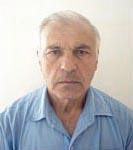    უფროსი მეცნიერი თანამშრომელი             ტელ.: 577 39 24 72        ელ.ფოსტა: javaxishvili43@mail.ru დაბადების თარიღი:                   10.07.1943 წ  განათლება:                                              1962-1972 წწ  საქართველოს სასოფლო-სამეურნეო  ინსტიტუტი, სპეციალობა „ სოფლის მეურნეობის მექანიზაცია“ კვალიფიკაცია- ინჟინერ-მექანიკოსი, სამეცნ./ აკადემიური ხარისხი:   ტექნიკის  მეცნიერებათა კანდიდატი (1984 წ) თანამდებობა:                            უფროსი მეცნიერი თანამშრომელი შრომითი საქმიანობა:                          1973 წლიდან დღემდე სსიპ რაფიელ დვალის მანქანათა ინსტიტუტი;                                                                   1968-1973 წწ საქართველოს სასოფლო-სამეურნეო ინსტიტუტი, სასწავლო მოხელე;                                                                    1963-1967 წწ დიღმის სარემონტო ქარხანა, მექანიკოსი                         სამეცნიერო ინტერესები:  შერჩეული პუბლიკაციები:30-მდე სამეცნიერო პუბლოკაციების ავტორი, ( 2 გამოგონება)მ. ჭელიძე, მ. თედოშვილი, ჯ. ჯავახიშვილი, დ. ნიჟარაძე, „The Process of Sound Amplitudes Decay in the Impedance tube and Determination of Sound Absorption Coefficient in materials“, International Scientific Journal, Problems of Mechanics, #2(67), 2017, pp. 29-39;  მ. ჭელიძე, ჯ. ჯავახიშვილი, დ. ნიჟარაძე, მ. თედოშვილი, „Graphical determining sound absorption coefficient by means of amplitude decay Proceeding“ of VII International Conference on science and Education, Conference worcs collections,  Rome, (Italy), April 27-May 4, 2017,                pp. 3-9;მ. ჭელიძე, ჯ. ჯავახიშვილი, დ. ნიჟარაძე, მ. თედოშვილი, „Investigation of Sound Absorption Coefficient by Energetic Method“, Modern Achievements of  Science and Education XI International Conference, works collections, September 29- October 6, 2016, Jerusalem (Israel), pp. 66-71;ჯ. ჯავახიშვილი, დ. ნიჟარაძე, ფ. მშვილდაძე, ს. იაშვილი, „Составной рычаг клапана для регулирования фаз газораспределения в ДВС“,  X Международная научно-техническая конференция «Повышение качества, надежности и долговечности технических систем и технологических процессов», ქ. ეილატი, ისრაელი, 2013, გვ. 51-54;  ჯ. ჯავახიშვილი , ლ. შამანაური, დ. ნიჟარაძე, ფ.მშვილდაძე, „Вопросы разработки технологии получения модифицированных энергосберегающих строительных материалов“, X საერთაშორისო სამეცნიერო - ტექნიკური კონფერენციის შრ. კრებული „ტექნოლოგიური პროცესებისა და ტექნიკური სისტემების საიმედოობისა და ხანგამძლეობის, ხარისხის ამაღლება“, ქ. ეილატი, ისრაელი, 20-27 ნოემბერი, 2012, გვ . 69-71;ჯ. ჯავახიშვილი, ლ.შამანაური, დ.ნიჟარაძე, მ.ხვადაგიანი, „კარბამიდული ქაფ-პოლიმერის მიღებისა და საექსპლუატაციო თვისებების გაუმჯობესების გზები“, ნ. ვალიშვილის დაბადების 80 წლისთავისადმი მიძღვნილი II საერთაშორისო კონფერენცია „მექანიკის არაკლასიკური ამოცანები“, ქუთაისი, 2012, გვ. 392-395;გ. ნიჟარაძე, ჯ. ჯავახიშვილი, „Технология производства пенобетона на основе местного сирья Грузии“, V საერთაშორისო სამეცნიერო კონფერენციის „თანამედროვე მიღწევები მეცნიერებასა და განათლებაში“ მასალები, ქ. ნეთანია, ისრაელი, 2011,        გვ. 89-91;დ. ნიჟარაძე, ჯ. ჯავახიშვილი, თ. ნატრიაშვილი, „ქაფბეტონის დასამზადებელი დანადგარების კონსტრუქციული თავისებურებების მიმოხილვა“, „მეცნიერება და ტექნოლოგიები, თბილისი, #1-3, 2010, გვ. 62-65;.დ. ნიჟარაძე, ჯ. ჯავახიშვილი, „ქაფბეტონი - ენერგოდამზოგი მასალა ქართულ სამშენებლო ინდუსტრიაში“, ჟურნალი „ენერგია“, თბილისი, #1, 2010, გვ.....კ გიგაური, ჯ. ჯავახიშვილი, რ. კენკიშვილი,რ. ჟღენტი, „Исследование возможности  снижения концентрации CO в отработавших газах ДВС путем регулирования момена открытия впускного клапана“, сб. «механика машин»,                       Тр. ИММ АН ГССР, Тбилиси, 1977, ст. 86-93;ჯ. ჯავახიშვილი, „Исследование фаз газораспределения карбюраторного ДВС на токсичность отработавших газов“, Сообщения Академии наук ГССР, Тбилиси, 1979, № 1, ст. 141-144; კ გიგაური, ჯ. ჯავახიშვილი, გ. ბადრიშვილი, „Исследование влияния различных способов регулирования перекрытия клапанов на показатели  карбюраторного ДВС в режиме холостого хода“, Межвед. Тематически сб. Научных трудов «Рабочие процессы в ДВС», Волгоград, ВПИ,1982, ст. 7-16;გამოგონებები (პატენტები)Клапанный газораспределителиный механизм, Авт. Свидет. СССР № 730993, 1980, (თანაავტორები: კ. გიგაური, რ. კენკიშვილი, რ. ჟღენტი);Механизм газораспределителиния двигателя внутреннего сгорания, Авт. Свидет. СССР №1035249, 1983,  (თანაავტორები: კ. გიგაური, რ. ჟღენტი, გ. ბადრიშვილი);სამეცნიერო საგრანტო პროექტებში მონაწილეობა              შოთა რუსთაველის საქართველოს ეროვნული სამეცნიერო ფონდი,  ძვირფასი ლითონებისაგან თავისუფალი ინოვაციური საავტომობილო კატალიზატორის საწარმოო გამოცდა  და ოპტიმიზაცია, №217020,   2017-2018